Gloucester City Classic and Retro FestivalClassic & Historic Cars in the CitySaturday 27th August 2016Following the great success of the first award winning event, Gloucester is now hosting the second Festival in its Historic City Centre.We are looking for applications from Classic & historic Vehicle owners of all types to take part in this retro showcase where the streets will be themed in different eras with shops & businesses joining in the fun.With the magnificent Cathedral, Blackfriars, The Quays, The Docks and plenty of shops & restaurants nearby there should be something for everyone!Music, fashion, films, events, food from the eras all will play their part throughout this fun time, all culminating in awards for best cars, vehicles and best dressed owners from each era.If you wish to attend please complete the form below & return with a photo ifpossible, send via email with these details to Cllr Colin Organ, City Chambers, 4-6 Clarence St., Gloucester, GL1 1DX. 
Tel: 07767 350003 or 01452 383836.     Email: colin.organ@gloucester.gov.uk

I confirm my vehicle is fully insured and legal and understand attendance is at my own risk.Signature:                                                           Date: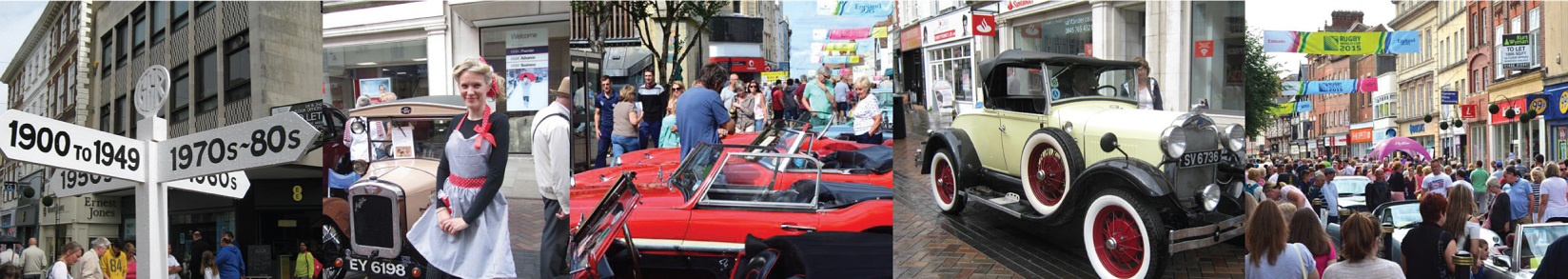 NameAddressPost CodeTel no.E-mailVehicle.Make/YearVehicle Registration